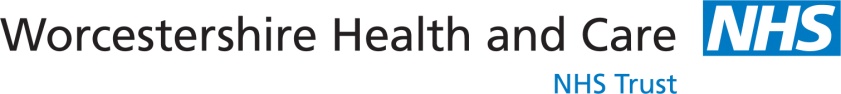 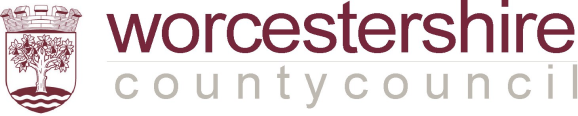 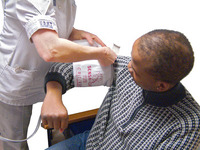 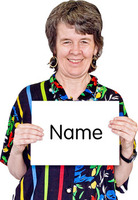 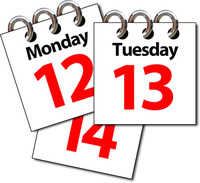 My date of birth: ……………………………………………Date of my health check:………………………………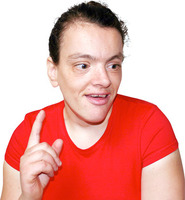 Make sure you take this form to your health check!Fill in this page before you go to your health check.  You can ask someone to help you with this. 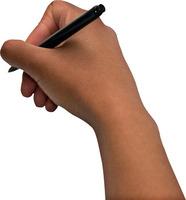 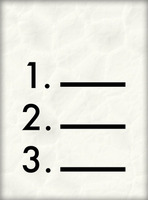 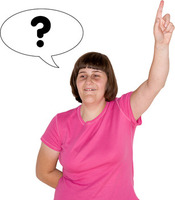 The doctor or nurse will fill in these pages at your health check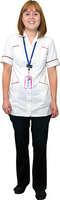 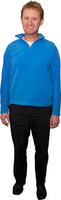 I am                                   tall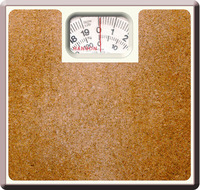 I weigh My body mass index isMy blood pressure is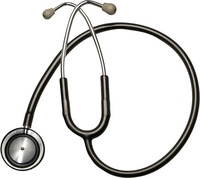 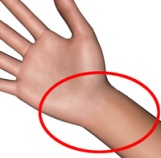 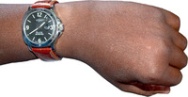 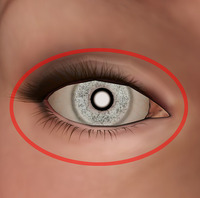 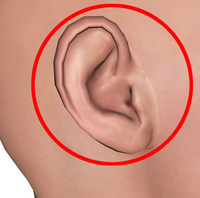 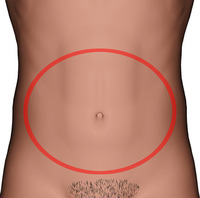 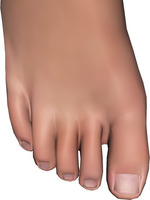 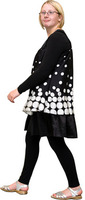 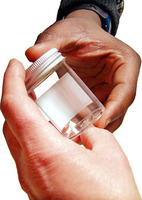 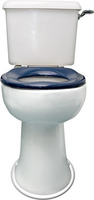 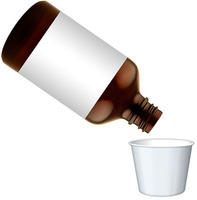 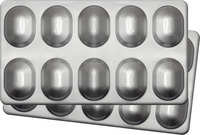 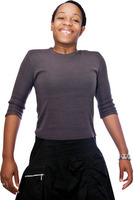 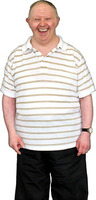 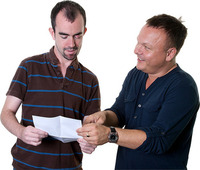 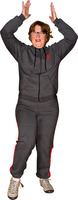 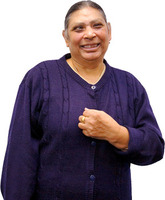 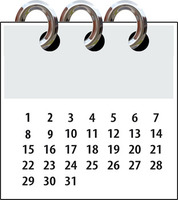 Easy Read form produced by SpeakEasy N.O.W. using Photo Symbols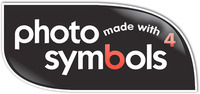 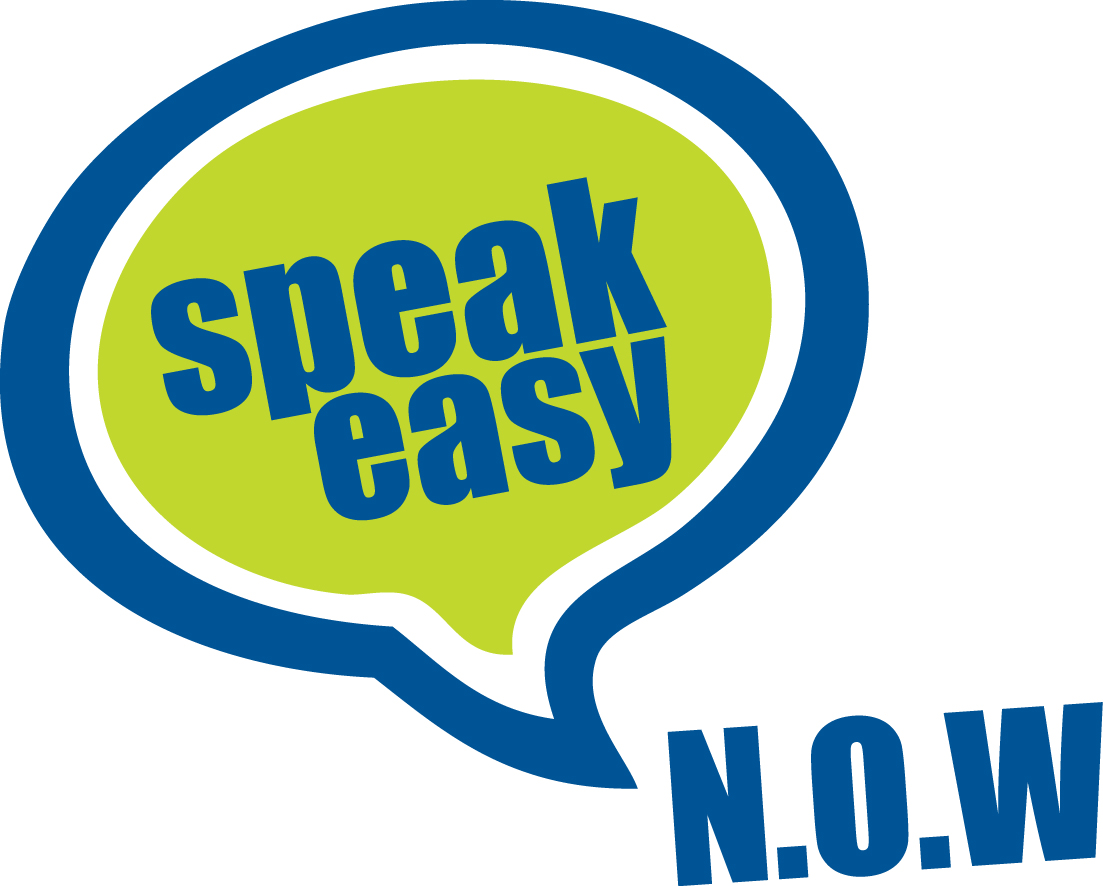 